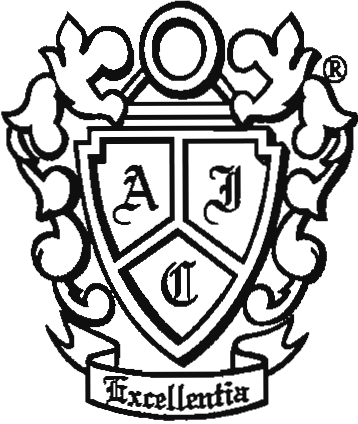 Executive CommitteePresidentHonorable James C. LewisVice PresidentHonorable Douglas E. MillerTreasurerLarry M. Dash, Esq.SecretaryPolly Chong, Esq.Immediate Past PresidentHonorable Colleen K. Killilea.Directors:Christian L. Connell, Esq.L. Steven Emmert, Esq.Honorable Mary Jane HallSandra L. Smith, Esq.W. Ryan Snow, Esq.IʹANSON-HOFFMAN AMERICAN INN OF COURT XXVII           Orientation Agenda                 October 7, 2015 @ 5:30 PM                William & Mary School of LawWelcome  The Honorable Colleen K Killilea, Immediate Past President(or the Honorable James C. Lewis if available)History of  The I’Anson Hoffman Inn of Court  W. Ryan SnowMission and Structure, including Member Obligations, such as Dues, Attendance, and ParticipationPolly ChongImportance of Pupilage Groups and ProgramsLarry M. Dash , TreasurerL. Steven Emmert, Programs ChairMentor Program Sandra L. SmithConclusion Community OutreachAchieving Excellence ProgramThe Honorable Colleen K. Killilea